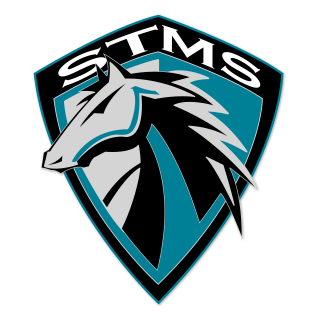 SILVER TRAIL MIDDLE SCHOOL18299 Sheridan Street, Southwest Ranches, FL 33331AgendaSeptember 12, 2018Meeting called to orderEstablish quorumApproval of Minutes from  May 9, 2018 meetingApproval of Agenda2018 – 2019 School Year Voting SAF ChairpersonSAF Vice ChairpersonI Zone RepresentativeBoundaries RepresentativeChairperson’s ReportSchool Calendar options for 2019 – 2020 school yearHomework Policy 6306School WebsitesNotification of meetings for South Florida Advisory – South AreaSeptember 26th – Dad’s Take Your Child to School DayEmails of Administration, staff and teachers missing from school web sitesPublic Input – 2 minutes per speakerAdjournNext Meeting – October 24, 2018 – 4:15 PM in Media